Name____________________________________		Project __________________________Elements: Line, Shape, Texture, Form, Color, Space, Value
Principles: Balance, Contrast, Rhythm, Repetition, Pattern, Emphasis, Unity, Variety, Movement***Use Complete Sentences with proper grammar, punctuation and spelling.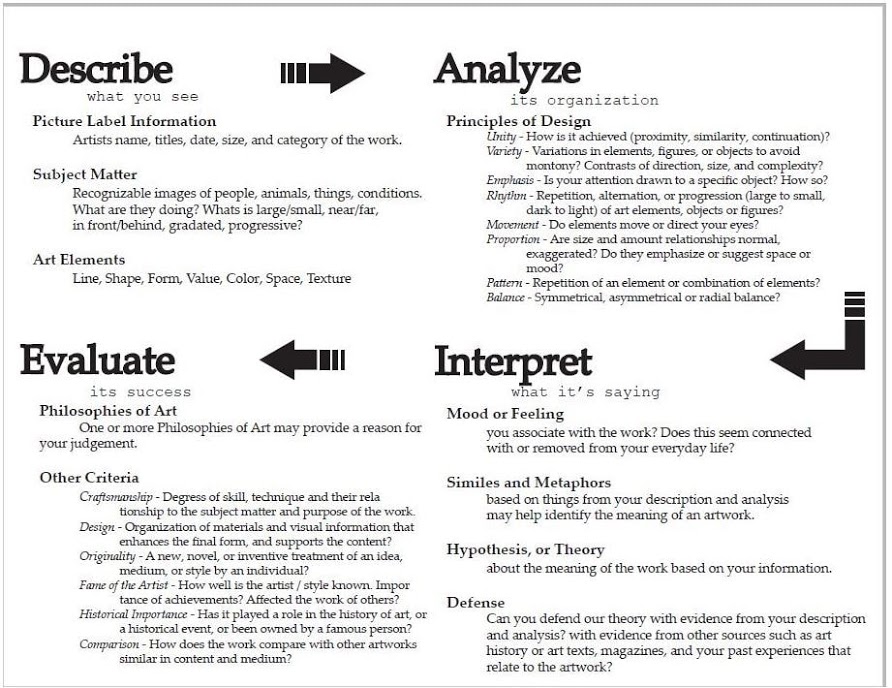 ***Use Complete Sentences with proper grammar, punctuation and spelling.Describe the work: What media was used for your artwork? Describe the content using the appropriate elements:Student: If you did more than what was expected, circle Mastered. If you met the Expectation or are Progressing towards meeting it, circle it. If a requirement is poor or missing, please mark it as Developing. MasteredExpectedProgressingDevelopingAnalyzeElements & Principles of DesignThe artwork shows that the student applied the required principles of design while using three or more elements effectively. Student exceeded expectations.The artwork shows that the student applied the required principles of design while using two or more elements effectively. Student met expectations.Some degree of planning of composition/design. Limited use of effective elements and principles of design.   _______InterpretExecution, Originality, & UniquenessThe artwork was successfully executed from concept to completion. It is unique & original with evidence from references and peers.The artwork was successfully executed from concept to completion. It is fairly unique & original with some evidence from references or peers.The artwork was moderately executed from concept to completion. It is somewhat original with slight evidence from references or peers, but could be more unique. _______InterpretRequirements & DepthAll requirements are met, fulfilling the learning targets. Subject and media were explored beyond what was required. Personal connection and point of view is evident.All requirements are met. Subject and media were explored as required. Some personal connection or point of view is evident.Most requirements are met. Subject and media were marginally explored. Needs a stronger personal connection or point of view._______EvaluateCraftsmanship & NeatnessOverall, the project is clean and without major defects. The artwork is outstanding because of the attention to procedures at all stages of completion, including finishing techniques.Overall, the project is clean and without major defects. With a little more attention to finishing techniques, the artwork could be outstanding.Satisfactory project is a bit careless. Demonstrates an average understanding of the procedures, but needs attention to finishing techniques._______EvaluateTime & ManagementClass time was used wisely. Additionally, time and commitment went into the planning and design of the artwork outside of class. Fully independently motivated.Class time was used wisely. Time and commitment went into the planning and design of the artwork. Mostly independently motivated.Class time was mostly used wisely. Time and commitment went into the planning and design of the artwork. Needed direction throughout the project.  _______